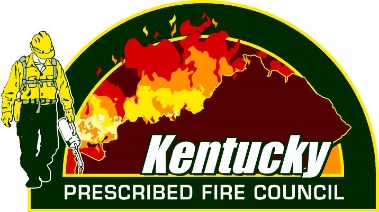 Certified Burn Boss Workshop AgendaFebruary 2 – 4, 2021Hybrid Training via Zoom Video Conference  (All times Eastern Time Zone)Pre-work, before February 2			Unit 1: Fire in Kentucky – pre-recorded TBD		Unit 2: Burn Plan Development – pre-recorded portion Cody Rhoden, 			Kentucky Department of Fish & Wildlife Resources 	Tuesday, February 27:45 – 8:00am	Welcome & Course Overview8:00 – 8:30am		Unit 2: Burn Plan Development (Pre work questions review) –                                     Ben Robinson/Cody Rhoden, Kentucky Department of Fish & Wildlife 	Resources8:30 – 9:20 am	Unit 3: Fire Weather – Rick Caldwell, Bernheim Arboretum and Research Forest9:20 – 10:00am	 Break10:00 – 10:50am	Unit 4: Smoke Management – TBD10:50 – 11:00am	Break11:10 – 12:00pm	 Unit 5: Fire Behavior – Tom Edwards, Kentucky Department of Fish & Wildlife Resources12:00 – 1:30pm	Lunch1:30 – 2:20pm	Unit 6: Ignition Techniques – Jake Royse – US Forest Service2:20 -3:00pm 	Break3:00 – 3:50pm	Unit 7: Holding and Contingency Planning – TBDWednesday, February 3Field DayLocations:Grayson Lake WMA				Bernheim ForestFrankfort (KDFWR headquarters) 		Berea CollegePennyrile State Forest 			Peabody WMA8:00-12:00pm      Field Session & Forest Burn Plan Development12:00 – 1:00pm    Lunch (bring lunch to eat in field)1:00 – 5:00pm      Field Session & Grassland Burn Plan DevelopmentThursday, February 48:00 – 9:00am	Unit 8: Controlled Burn Safety – Michael Schuerman 9:00 – 9:15am	Break9:15 – 10:15am	Unit 9: Kentucky Fire Season & Air Quality Regulations – Strider Deaver, KY Division of Forestry10:15 – 10:30am	Break10:30 – 11:30am	Unit 10: Implementing the Controlled Burn – Jacob Stewart, Kentucky Department of Fish & Wildlife Resources11:30 – 12:45pm	Lunch12:45 – 2:45pm	Group Discussion: Crew Briefing Exercise2:00 – 3:30pm 	Closing Remarks/Moving Forward – TBD